采购需求注： 1.送货周期及时间：按我司下达的订单日期送货（平均每周送货一至二次），早上10点00分至13点00分必须送达我司指定地点；2.订单时间：送货订单将提前三天通知供应商（即周一采购人发送订单、周四供应商送货），采购人可提前12小时对该订单中的品种、数量进行增加、减少或取消，且供应商根据变更后的订单满足采购人要求；3.产品保质期：产品保质期须符合中国有关法律、法规要求，且符合采购人对产品保质期的要求（当日所送产品的保质期不得少于总保质期的三分之二）；4.产品包装上的标识（标签）需要符合中国法律、法规（包括但不仅限于产品生产日期、失效日期、保质期、警示标志、主要成分、厂家信息等）；5.外购的冷藏食品在收货时，食品温度控制不超过5度；外购的冷冻食品在收货时，应冻硬，且无解冻迹象，表面温度低于零下4度；6.供应商安排送货车辆，如若无垫仓板，仓库有权拒收；7.以上产品照片仅供参考；8.采购数量以采购人实际采购数量为准，采购人有权对实际采购数量增加或减少，单价不变；10.税率以国家政策为准。如按照国家政策税费下降，为买方的成本下降，与卖方无涉；11.合同期：配送期限至2023年8月15日12.积极响应防疫常态化管控要求，若是进口产品，必须随货提供送货批次消杀证明。序号编号品名原产国需求清真需求规格单位出成率近一年仅供参考用量
（按单位栏计算）照片备注1X120000285中国日报不指定不指定份不指定630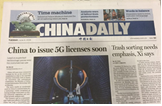 如图2X120000309文汇报不指定不指定份不指定29440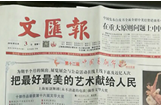 如图3X120000287上海日报不指定不指定份不指定600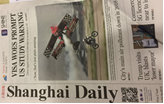 如图4X120000291环球时报英文版不指定不指定份不指定450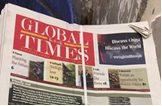 如图5X120000286新闻晨报不指定不指定份不指定31240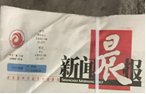 如图6X120000288新民晚报不指定不指定份不指定20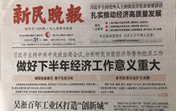 如图